Программа обучения «Косметик-эстетист»Урок 1. Введение в косметологию. Законодательство, регулирующие деятельность в косметологии.Урок 2. Основы анатомии и физиологии. Кости черепа. Мышцы лица и шеи. Сосуды, нервы. Строение, функции кожи.Урок 3. Типы кожи: диагностика, состояние. Эпидермальный барьер. Подготовка к процедурам: очищение, эксфолиация, холодное гидрирование.Урок 4. Массаж лица. Алгоритм протокола процедур.Урок 5. Основы безопасности: Асептика и антисептика. Дезинфекция. Стерилизация. Техника безопасности. Санитарные нормы. Правила хранения и использования инструментов, косметики.Урок 6. Неотложные состояния. Правила оказания первой помощи. Аптечки. Противопоказания к процедурам. Отдельные виды заболеваний показания и противопоказания.Урок 7. Ведение документации.Урок 8. Косметическая химия. Классификация косметических средств.Урок 9. Старение кожи. Теории и типы старения. Антивозрастные процедуры. Сухая кожа. Виды масок. Сочетание с косметическими уходами. Урок 10. Особенности косметического ухода за кожей. Особые состояния (купероз, обезвоженность, чувствительность кожи).Урок 11. Экономические аспекты, ценообразование, составление прайса.Урок 12. Жирная и проблемная кожа. Состояния жирной кожи. Причины возникновения. Методы коррекции. Урок 13. Виды чистки лица: УЗ чистка, атравматичная, комбинированная Этапы процедуры, косметологические инструменты.Урок 14. Гиперпигментации. Виды. Фототипы кожи. Методы коррекции. Протоколы процедур.Урок 15. Химические пилинги. Базовый уровень.Урок 16. Целлюлит. Причины возникновения. Стадии развития. Понятие ИМТ. Методы коррекции фигуры.Урок 17. Аппаратная косметология по телу: RF-лифтинг тела, Кавитация, Лимфодренаж.Урок 18. Аппаратная косметология по лицу: RF-лифтинг лица, Дарсонваль, Фонофорез.Урок 19. Деловой этикет. Этика общения с клиентом. Основы психологии. Типы клиентов в косметологии.Урок 20. Как открыть кабинет. Чек лист. Рекомендации по продвижению.ПрактикаЭкзамен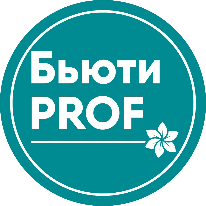 Школа косметологов «Бьюти PROF»г. Киров, ул. Воровского, 76г+7 (922) 945-98-01
https://vk.com/school_of_cosmetologists